Административная процедура 2.38        Приложение 1к Положению о порядке назначения и выплаты пособия по уходу за инвалидом I группы либо лицом, достигшим 80-летнего возраста (в редакции постановления Совета Министров Республики Беларусь 15.06.2017  № 457)ФормаУправление по труду, занятости и социальной защите Несвижского райисполкома(наименование управления (отдела) по труду, занятости и социальной защите городского, районного исполнительного комитета, управления (отдела) социальной защиты местной администрации района в городе)Заявлениео назначении (возобновлении выплаты) пособия по уходуза инвалидом I группы либо лицом, достигшим 80-летнего возраста1. _________________________________________________________(фамилия, собственное имя, отчество (если таковое имеется) заявителя, ________________________________________________________________                         дата рождения, адрес места жительства (места пребывания), номер телефона,________________________________________________________________вид документа, удостоверяющего личность, номер, серия (при наличии),________________________________________________________________идентификационный номер (при наличии), ________________________________________________________________дата выдачи, наименование органа,________________________________________________________________ выдавшего документ)2. Прошу назначить пособие по уходу (возобновить выплату пособия) в связи с осуществлением постоянного ухода за инвалидом 
I группы, лицом, достигшим 80-летнего возраста (нужное подчеркнуть), 
________________________________________________________________(фамилия, собственное имя, отчество (если таковое имеется) нетрудоспособного гражданина________________________________________________________________дата рождения, адрес места жительства (места пребывания), ________________________________________________________________________________вид пенсии)3. Сообщаю сведения о том, что:не получаю пенсию, пособие по безработице, ежемесячную страховую выплату в соответствии с законодательством об обязательном страховании от несчастных случаев на производстве и профессиональных заболеваний, ежемесячное денежное содержание в соответствии с законодательством о государственной службе;не обучаюсь в учебном заведении дневной формы получения образования;не работаю по трудовому договору и (или) гражданско-правовому договору, а также на основе членства (участия) в юридическом лице;не являюсь индивидуальным предпринимателем.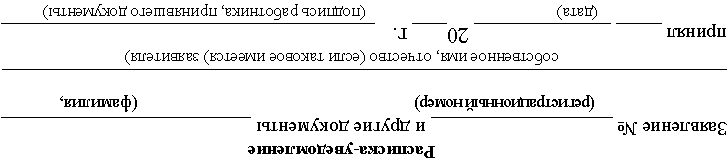 4. Сообщаю сведения:о лицах, которые могут подтвердить факт осуществления постоянного ухода, _______________________________________________________________________________________________(фамилия, собственное имя, отчество (если таковое имеется), ________________________________________________________________адрес места жительства (места пребывания)______________________________________________________________________________________________________________________________________________________________     о причинах неполучения пособия ________________________________                                                                       (указываются для возобновления выплаты пособия)_______________________________________________________________.5. Я предупрежден(а):о необходимости сообщить в течение пяти дней органу по труду, занятости и социальной защите о наступлении обстоятельств, влекущих прекращение выплаты пособия по уходу, в том числе о поступлении на работу и (или) выполнении иной деятельности, указанной в пункте 3 настоящего заявления; о взыскании сумм пособия по уходу, излишне выплаченных вследствие злоупотребления лица, получающего пособие, в судебном порядке;о проведении обследования осуществления постоянного ухода за нетрудоспособным гражданином по месту его жительства (месту пребывания).6. Достоверность сведений, указанных в настоящем заявлении, подтверждаю, с положениями, содержащимися в пункте 5 настоящего заявления, ознакомлен(а).___ ____________ 20___ г.   _________________________________  (дата заполнения заявления)                 (подпись заявителя, фамилия, инициалы) 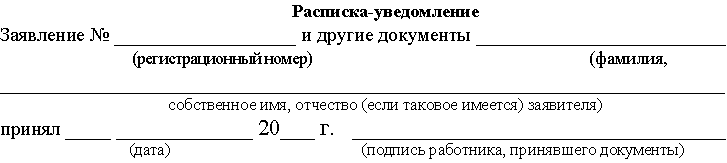 Перечень представленных документовВозвращено заявителю1. Заявление2. Документ, удостоверяющий личность3. Трудовая книжка4. Медицинская справка о состоянии здоровья5. Заключение врачебно-консультационной комиссииДополнительно представленыДата поступленияПодпись работника, принявшего документы1.2.